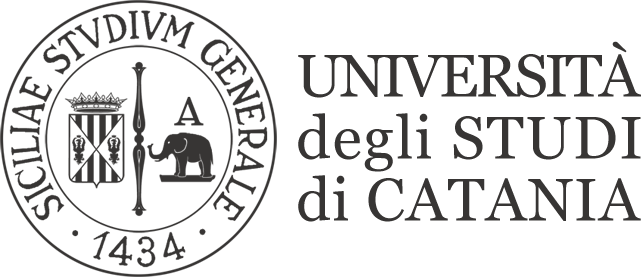 All. 1REGOLAMENTO DIDATTICOCORSO di LAUREA magistrale LM-51 in PSICOLOGIACOORTE 2020/22approvato dal Senato Accademico nella seduta del ……………………………………DATI GENERALIREQUISITI DI AMMISSIONEORGANIZZAZIONE DELLA DIDATTICAALTRE ATTIVITÀ FORMATIVEDIDATTICA PROGRAMMATA SUA-CDS -ELENCO DEGLI INSEGNAMENTIPIANO UFFICIALE DEGLI STUDIElencare (in ordine alfabetico) gli insegnamenti del corso di studio, il numero di CFU, il numero di ore previste per le lezioni e le altre attività (esercitazioni, laboratori, …), le eventuali propedeuticità (indicando il numero d'ordine dell'insegnamento propedeutico).Elencare (in ordine alfabetico per ciascun periodo) gli insegnamenti, il numero di CFU, la tipologia della forma didattica e l'obbligo di frequanza ("si" se obbligatoria – "no" nel caso contrario).* Tabella obiettivi formativi degli insegnamenti1. DATI GENERALI1.1	Dipartimento di afferenza : Scienze della FormazioneEventuale Dipartimento associato: nessuno1.2	Classe: LM-51 Psicologia1.3	Sede didattica: Via Teatro Greco, 84 - Catania1.4 Norme organizzative sull’Assicurazione della Qualità:Al fine di assicurare l’attuazione delle strategie di assicurazione della qualità, all’interno del corso di studi sono presenti due strutture che concorrono alla realizzazione di tali obiettivi: il Comitato d’Indirizzo ed il Gruppo Assicurazione della Qualità.Norme a valenza generale:I docenti sono tenuti a fissare un orario di ricevimento articolato su n. 2 giornate settimanali in orario pomeridiano e mattutino.Il numero massimo di tesi da assegnare a ciascun docente è determinato annualmente dal CdS.Comitato di indirizzo:Al fine di rendere costanti e stabili le consultazioni con le organizzazioni rappresentative a livello nazionale e locale è costituito un Comitato di indirizzo del Corso di Studi composto dal Presidente pro-tempore del CdS, dal Direttore pro-tempore del Dipartimento, o un suo Delegato (Delegato Responsabile AQ del Dipartimento), nonché da 5 componenti esterni che rappresentano il mondo del lavoro, della cultura e della ricerca negli ambiti di riferimento per le professionalità formate dal CdS.In particolare, il Comitato d’Indirizzo attivato nel Corso di Studi vede come rappresentati come sue componenti:l’Associazione Italiana di Psicologial’Ordine degli Psicologi della Regione Sicilial’Unità Operativa Complessa di Psicologia dell’ASP di Catanial’Unità Operativa Complessa di Psicologia dell’IRCCS OASI MARIA SS di Troinal’azienda Leroy Merlin, con un suo rappresentante del management centrale.La durata di tale incarico per le componenti scelti dal CdS è, in armonia con quella delle cariche elettive, di quattro anni. Il Comitato di indirizzo è periodicamente consultato, almeno una volta l'anno, in modo da discutere l'adeguatezza o meno della formazione impartita nel CdS con le esigenze scaturenti dal mondo del lavoro cui elettivamente sono indirizzati gli studenti del corso.Assicurazione della qualità:In conformità al Regolamento Didattico di Ateneo (art. 3, c. 8) è previsto un Gruppo di gestione Assicurazione della Qualità (AQ) composto dal Presidente del corso di studio pro-tempore, che funge da referente AQ per lo stesso corso, da almeno tre docenti, da una unità di personale tecnico-amministrativo facente parte dell’Ufficio della didattica del Dipartimento, da due rappresentanti della componente studentesca del CdS, di cui uno con funzioni di supplenza. Il Gruppo AQ ha durata quadriennale dal momento in cui viene nominato dal Consiglio del CdS. Il Gruppo ha la responsabilità del corretto svolgimento della valutazione interna dell’offerta formativa del Corso e riporta gli esiti al Consiglio del Corso, ai fini dell’approvazione del rapporto annuale di riesame. Le proposte del Gruppo AQ, approvate dal Consiglio, sono trasmesse per le opportune valutazioni al Gruppo AQ dipartimentale.1.5	Profili professionali di riferimento:La figura professionale, che si acquisisce previo superamento dell’Esame di Stato ed iscrizione alla
Sez. A dell’Albo regionale di riferimento, è quella di Psicologo.Competenze associate alla funzione:Il corso prepara a profili professionali cui si può accedere dopo la laurea e previo esame di abilitazione e iscrizione all’albo degli Psicologi. La figura professionale di Psicologo è quella di un esperto negli ambiti di base della disciplina ma anche preparato sugli aspetti applicativi di essa.Le competenze associate alla funzione riguardano:le tecniche specialistiche di valutazione ed intervento negli ambiti della psicologia scolastica, della formazione e dell’orientamento;le tecniche di diagnosi e programmazione di interventi riabilitativi;la capacità di applicazione delle recenti acquisizioni delle neuroscienze nella prevenzione del disagio e nella promozione del benessere cognitivo ed emotivo, individuale e di gruppo;le competenze specialistiche per la gestione degli aspetti psicologici che caratterizzano l’ambito giuridico-forense;le competenze specialistiche per la gestione degli aspetti psicologici che caratterizzano l’ambito organizzativo-lavoristico e dei comportamenti economici e di consumo.Sbocchi occupazionali:Sono previsti sbocchi nei principali settori applicativi della psicologia, quali:la psicologia scolastica e della formazione;la psicologia della riabilitazione, dell'handicap e delle disabilità cognitive, sia evolutive sia acquisite in età adulta (esiti di traumi, disturbi neurologici e psichiatrici, ecc.);la psicologia giuridico-forense;la psicologia applicata al lavoro, alle organizzazioni, ai comportamenti economici ed allo sviluppo delle risorse umane.I curricoli previsti a partire dall’A.A. 2015-16 all'interno del Corso di Studi Magistrale in Psicologia sono finalizzati proprio alla qualificazione in questi settori, in forte sviluppo in termini di domanda di lavoro specializzato nell'ambito della professione psicologica.Sbocchi professionali:Il corso prepara alla formazione di (codici ISTAT):Psicologi dello sviluppo e dell'educazione (2.5.3.3.2)Psicologi del lavoro e delle organizzazioni (2.5.3.3.3)Psicologi clinici e psicoterapeuti (2.5.3.3.1)Il corso consente di conseguire l'abilitazione alle seguenti professioni regolamentate: PsicologoL'esercizio delle professioni di Psicologo e Psicoterapeuta, classificate in questa categoria, è regolato dalle leggi dello Stato, che prevedono per la psicoterapia una specifica formazione post-lauream.1.6 Accesso al corso: numero programmato locale1.7 Lingua del Corso: Italiano1.8 Durata del corso: Biennale2. REQUISITI DI AMMISSIONE2.1	Requisiti curriculariPer essere ammessi al Corso di Studi Magistrale in Psicologia occorre essere in possesso dei seguenti requisiti:Diploma di laurea, o diploma universitario, di durata triennale, ovvero di altro titolo di studio conseguito all’estero, riconosciuto idoneo dal Consiglio di Corso di Studio;possesso di almeno 88 Cfu distribuiti in almeno 7 degli 8 settori M-PSI;	
b1) gli 88 Cfu devono riferirsi ad attività formative che prevedono l’attribuzione di un voto espresso in trentesimi e non di un giudizio;	
b2) ai fini del raggiungimento degli 88 Cfu possono essere conteggiati anche i Cfu acquisiti dopo il conseguimento del titolo di studio di cui al punto a) attraverso il superamento di esami relativi a corsi singoli. In caso di immatricolazione questi Cfu non possono essere oggetto di riconoscimento di crediti ai fini dell’abbreviazione di carriera nel corso di laure Magistrale.Nel caso di studenti laureandi: aver conseguito almeno 144 Cfu alla data di scadenza del bando, fermi restando il superiore requisito del possesso di 88 Cfu già acquisiti.Abilità nella comprensione della Lingua Inglese di livello minimo B1 acquisita durante il percorso accademico pregresso attraverso il superamento di esami a livello universitario di almeno 4 Cfu; ovvero certificata da attestati rilasciati da Enti e Società di certificazione linguistica, anche universitari, sulla base dei criteri di accreditamento internazionali (Trinity, Cambridge, etc.).Il possesso dei requisiti di cui ai punti precedenti è dimostrato attraverso autocertificazione contenuta nel format di partecipazione alla selezione in ingresso e predisposto dagli uffici dell’Ateneo. La compilazione errata o incompleta delle informazioni contenute nell’istanza di partecipazione comporta l’esclusione del candidato.2.2	Procedura di ammissione e modalità di verifica dell'adeguatezza della preparazione2.2.1) È prevista una verifica della preparazione personale che verrà realizzata attraverso una delle tre seguenti modalità, indicata di volta in volta all’interno del Bando di ammissione di Ateneo per l’accesso ai corsi di studio magistrali a numero programmato locale su indicazione del Dipartimento: Valutazione dei Titoli:Sulla base del possesso dei requisiti curriculari di cui al precedente punto 2.1, la modalità basata sulla sola Valutazione dei titoli segue due distinte fasi:1a fase: i candidati provenienti da altri atenei sono sottoposti a colloquio motivazionale e di conoscenza delle competenze correlate al percorso di studio; in caso di giudizio di idoneità costoro rientrano a pieno titolo nella procedura di valutazione generale di cui alla seguente fase 2.2a fase: formazione della graduatoria finale ordinata sulla base dei seguenti criteri, sino all’esaurimento dei posti disponibili:1°)  Voto di laurea: a parità del voto di laurea prevale il candidato con la media ponderata più alta nelle discipline superate rientranti nei settori M-Psi; in caso di ulteriore parità prevale il candidato di minore età.2°)  Per i candidati non laureati: media ponderata rispetto alla totalità dei crediti acquisiti sino alla data di presentazione dell’istanza di partecipazione. In caso di parità, prevale il candidato con la media ponderata più alta negli esami aventi ad oggetto gli insegnamenti dei settori M-Psi; in caso di ulteriore parità prevale il candidato di minore età.Test a risposta multipla e valutazione dei titoli: sulla base del possesso dei requisiti curriculari di cui al precedente punto 2.1, la modalità basata su Test e titoli consiste nella somministrazione e soluzione di un test a risposta multipla, di cui una sola risposta tra quelle indicate si rivela esatta. La prova può avere ad oggetto: competenze linguistiche e di comprensione di testi; capacità di ragionamento logico; conoscenza della lingua inglese; conoscenze acquisite nei seguenti ambiti: la Psicologia generale e sperimentale; la Storia della Psicologia; la Psicologia della personalità e dello sviluppo; la Psicologia sociale, del lavoro e delle organizzazioni; la Psicologia dinamica e clinica; gli aspetti metodologici della ricerca e delle applicazioni psicologiche.Prova scritta e valutazione dei titoli: sulla base del possesso dei requisiti curriculari di cui al precedente punto 2.1, la modalità basata su Prova scritta e titoli consiste nella proposizione di tre quesiti a risposta aperta su tematiche concernenti la Psicologia generale e sperimentale; la Storia della Psicologia; la Psicologia della personalità e dello sviluppo; la Psicologia sociale, del lavoro e delle organizzazioni; la Psicologia dinamica e clinica. All’interno dei tre quesiti particolare rilevanza è assegnata agli aspetti formativo/esperienziali, a quelli epistemologici e a quelli metodologici della ricerca e delle applicazioni psicologiche.2.2.2) Nel caso delle procedure di ammissione di cui ai punti B) e C) la formazione della graduatoria finale è ordinata sulla base dei seguenti criteri, sino all’esaurimento dei posti disponibili, dando precedenza ai candidati già in possesso della laurea:1°) Punteggio acquisito nella prova;2°) Voto di laurea: a parità del voto di laurea prevale il candidato con la media ponderata più alta nelle discipline superate rientranti nei settori M-Psi; in caso di ulteriore parità prevale il candidato di minore età;3°) Per i candidati non laureati: media ponderata rispetto alla totalità dei crediti acquisiti sino alla data di presentazione dell’istanza di partecipazione. In caso di parità, prevale il candidato con la media ponderata più alta negli esami aventi ad oggetto gli insegnamenti dei settori M-Psi; in caso di ulteriore parità prevale il candidato di minore età.2.2.3) La Commissione esaminatrice, nominata con decreto rettorale su proposta del Direttore del Dipartimento, è presieduta di norma (salvo delega) dal Presidente del Corso di Studi ed è così composta:Modalità A): da tre docenti, compreso il Presidente della Commissione, di cui un supplente, ed una unità di personale TA dei servizi della didattica dipartimentale;Modalità B): da tre docenti, compreso il Presidente della Commissione, di cui un supplente;Modalità C): da cinque docenti, compreso il Presidente della Commissione, di cui due supplenti.2.3	Criteri di riconoscimento di crediti conseguiti in altri corsi di studioIl riconoscimento, totale o parziale, dei crediti acquisiti da uno studente in altra Università o in altro corso di laurea ai fini della prosecuzione degli studi è deliberato dal Consiglio del Corso di Studio. L’apposita Commissione esamina le istanze presentate dagli studenti, con le indicazioni degli esami superati, con i connessi SSD, nonché i relativi programmi delle discipline per le quali si richiede la convalida; valuta e quantifica il possibile riconoscimento dei CFU in base alle affinità tra i settori scientifico- disciplinari indicate nel DM del 18 marzo 2005 (All. D), tenendo conto della coerenza dei contenuti dei CFU acquisiti con il percorso formativo del corso di laurea e assicurando la convalida del maggior numero possibile dei CFU maturati.Nel caso in cui lo studente provenga da un corso di laurea appartenente alla medesima classe, la commissione didattica del corso di laurea quantifica i CFU da convalidare tenendo conto che la quota di crediti relativi al medesimo settore scientifico-disciplinare direttamente riconosciuti allo studente non può essere inferiore al 50% di quelli già maturati. Nel caso in cui il corso di provenienza sia svolto in modalità a distanza, la quota minima del 50% è riconosciuta solo se il corso di provenienza risulta accreditato ai sensi della normativa vigente.Le modalità di recupero dei Cfu in difetto rispetto a quelli riconosciuti sono fissate nel dettaglio dal docente nel rispetto di criteri generali di equità tra programma individualizzato proposto e numero di crediti da recuperare. Nel caso di recupero di un solo credito il docente può concordare con lo studente una tematica core della disciplina da analizzare attraverso relazione scritta o la frequenza di attività di laboratorio, se previste nell’insegnamento.Il mancato riconoscimento di CFU viene di volta in volta adeguatamente motivato.2.4	Criteri di riconoscimento di conoscenze e abilità professionaliNel rispetto della normativa vigente in materia, il Consiglio del Corso di Studi può riconoscere agli studenti crediti per conoscenze ed abilità professionali certificate. Il riconoscimento di crediti può avvenire come crediti a scelta dello studente o come crediti per attività di tirocinio. Le attività già riconosciute come crediti nell’ambito di corsi di laurea non possono essere nuovamente riconosciute come crediti nell’ambito di corsi di laurea magistrale.2.5	Criteri di riconoscimento di conoscenze e abilità maturate in attività formative di livello post secondario realizzate col concorso dell'universitàPossono essere riconosciute con gli stessi criteri di cui al punto 2.4 conoscenze ed abilità maturate in attività formative di livello post-secondario, alla cui progettazione e realizzazione abbia concorso l’università.2.6	Numero massimo di crediti riconoscibiliI crediti riconoscibili per conoscenze e abilità riportate nel quadro 2.4 non possono essere in numero superiore a 12 CFU (DM16/3/2007 art. 4, nota 1063 del 29/04/2011).3. ORGANIZZAZIONE DELLA DIDATTICA3.1	Tipologia delle forme didattiche adottateLe forme didattiche adottate si distinguono in lezioni frontali (f), attività di laboratorio (l), esercitazioni, attività di gruppo, simulazioni.3.2	FrequenzaObbligatoria solo per i CFU di tirocinio e per le attività di laboratorio ad esso connesse.3.3	Modalità di accertamento della frequenzaL’accertamento della frequenza rispetta le seguenti modalità in relazione alle diverse tipologie di attività riportate nel comma precedente.Attività di Tirocinio Esterno: attestazione della struttura esterna convenzionata, presso cui viene svolto il tirocinio.Attività di Tirocinio interno: attestazione del docente responsabile.Attività di Laboratorio correlate al Tirocinio Interno: presenza di almeno il 60% alle attività (lezioni frontali, esercitazioni, laboratori esperenziali) verificabile dalle firme apposte al registro delle presenze.3.4	Modalità di verifica della preparazioneLa verifica della preparazione può essere svolta tramite: esame scritto (s); esame orale (o); ovvero mediante entrambe le modalità (s,o), specificandone le modalità di dettaglio nei Sillabi degli insegnamenti.3.5	Regole di presentazione dei piani di studio individualiGli studenti regolarmente in corso dovranno compilare on-line il piano di studi individuale tramite piattaforma GOMP.3.6	Criteri di verifica periodica della non obsolescenza dei contenuti conoscitiviNessuna verifica richiesta3.7	Criteri di verifica dei crediti conseguiti da più di sei anniI crediti conseguiti da più di sei anni sono ritenuti pienamente validi ove non vi siano state modifiche ai contenuti degli insegnamenti cui essi si riferiscono. Solo in tal caso, su richiesta del docente, il Consiglio del Corso di Studio dovrà esprimersi sulla congruità tra le conoscenze acquisite ed i nuovi obiettivi formativi dell’insegnamento cui si riferiscono i crediti.3.8	Criteri di riconoscimento di studi compiuti all'esteroI crediti acquisiti e gli esami sostenuti all’estero possono essere riconosciuti sulla base della certificazione rilasciata dall’istituzione straniera e tradotta in lingua italiana, con adeguata motivazione della congruenza ed affinità didattica del programma svolto all’estero dal richiedente. Ove il riconoscimento sia richiesto nell’ambito di un programma che ha adottato un sistema di trasferimento dei crediti (ECTS), il riconoscimento stesso tiene conto anche dei crediti attribuiti ai corsi seguiti all’estero.La votazione in trentesimi viene effettuata attraverso l'ECTS Grading Scale, sulla base della seguente tabella di conversione: ECTS A=30; B=27; C=24; D=21; E=18.4. ALTRE ATTIVITÀ FORMATIVE4.1	Attività a scelta dello studenteSono previsti 12 Cfu a scelta dello studente, senza alcuna forma di limitazione, anche tra le offerte formative di altri corsi o dipartimenti, purché la scelta si riveli coerente con il profilo professionale dello psicologo.4.2	Ulteriori attività formative (art. 10, comma 5, lettere c, d del DM 270/2004)Ulteriori conoscenze linguistiche: sono previsti 4 cfu di lingua inglese.Abilità informatiche e telematiche: non previste.Tirocinio/Deontologia professionale: alle attività di Tirocinio e/Tirocino-Deontologia professionale sono attribuiti complessivamente 10 cfuAltre conoscenze utili per l'inserimento nel mondo del lavoro: non previste.4.3	Periodi di studio all'esteroLe attività formative seguite all'estero, incoraggiate per il loro valore formativo, saranno tenute in considerazione in sede di laurea come parte del percorso formativo maturato, come espressamente previsto nella delibera del CD del 18/05/2016.4.4	Prova finaleLa prova finale del corso consisterà nella presentazione di un elaborato scritto (Tesi di laurea), preparatoin modo originale con la guida di un docente e discusso in una seduta di esame collettiva.L'elaborato va concordato con un docente del corso e deve rispettare le modalità procedurali attivate presso l’Ateneo e dettate dai regolamenti del Dipartimento. A conclusione di queste l’elaborato, nella sua versione finale, deve essere convalidato dal docente- relatore.La tesi di laurea potrà trattare aspetti teorici, storici e metodologici delle discipline del corso di studi o potrà consistere nella presentazione dei risultati di indagini svolte dal candidato stesso. I candidati vengono invitati dal Presidente della Commissione ad esporre i contenuti elaborati. Sulla base delle rilevazioni espresse dal relatore e dal correlatore e di una valutazione collegiale della commissione di laurea, che tiene in considerazione anche la qualità della carriera accademica nel suo complesso, viene attribuita una valutazione che tiene conto dei criteri di originalità e correttezza metodologica nella stessa presenti e, non ultimo, della qualità dell’esposizione effettuata dai candidati. Alla prova finale sono assegnati 16 CFU. Nella valutazione si terrà conto, altresì, di eventuali periodi all’estero relativi ad esperienze di internazionalizzazione. In particolare, al fine di rendere visibile l’esperienza di internazionalizzazione svolta dagli studenti nell’ambito del programma Erasmus Plus, dei 16 CFU assegnati alla prova finale, saranno riconosciuti 9 CFU codificati come “Ricerca all’estero per la preparazione della prova finale”. I restanti 7 CFU saranno codificati come “Redazione e discussione della prova finale”.5. DIDATTICA PROGRAMMATA SUA-CDSELENCO DEGLI INSEGNAMENTICoorte 2020/225. DIDATTICA PROGRAMMATA SUA-CDSELENCO DEGLI INSEGNAMENTICoorte 2020/225. DIDATTICA PROGRAMMATA SUA-CDSELENCO DEGLI INSEGNAMENTICoorte 2020/225. DIDATTICA PROGRAMMATA SUA-CDSELENCO DEGLI INSEGNAMENTICoorte 2020/225. DIDATTICA PROGRAMMATA SUA-CDSELENCO DEGLI INSEGNAMENTICoorte 2020/225. DIDATTICA PROGRAMMATA SUA-CDSELENCO DEGLI INSEGNAMENTICoorte 2020/225. DIDATTICA PROGRAMMATA SUA-CDSELENCO DEGLI INSEGNAMENTICoorte 2020/225. DIDATTICA PROGRAMMATA SUA-CDSELENCO DEGLI INSEGNAMENTICoorte 2020/22n.SSDdenominazioneCFUn. oren. orepropedeuticitàObiettivi formativin.SSDdenominazioneCFUlezionialtre attivitàpropedeuticitàObiettivi formativi1M-PSI/04Psicologia del pensiero stereotipico-pregiudiziale con lab.92M-PSI/03Test cognitivi e di personalità con lab.93M-PSI/05Psicologia di comunità e delle istituzioni con lab.94M-PSI/07Clinica psicodinamica con lab95BIO/09Farmacologia con lab96M-PSI/08Psicologia clinica delle dipendenze con lab.97M-PSI/08Psicologia della prevenz. nei consultori con lab.98M-PSI/06Psicologia delle risorse umane con lab.99IUS/17Diritto penale e criminologia con lab.910M-PSI/08Psicologia clinica della devianza con lab.911L-LIN/12Ulteriori conoscenze linguistiche:Lingua inglese per la psicologia (idoneità)412M-PSI/02Psicofisiologia613M-PSI/02Fisiologia neurovegetativa614M-PSI/02Riabilitazione neuropsicologica615MED/25Tecniche di riabilitazione psicopatologica616L-LIN/01Psicolinguistica applicata617M-PSI/01Psicologia cognitiva e neuroscienze618M-FIL/06Storia delle scienze cognitive319INF/01Intelligenza artificiale320M-PSI/03Diagnostica giuridico-forense621M-PSI/04Applicaz. di psicologia scolastica e della famiglia622M-PSI/06Psicologia economica e dei consumi623M-PSI/06Psicologia dello sport624M-PSI/01Applicaz. di psicologia dell’apprendimento625M-PSI/01Applicaz. della psicologia della comunicazione66. PIANO UFFICIALE DEGLI STUDICoorte 2020/226. PIANO UFFICIALE DEGLI STUDICoorte 2020/226. PIANO UFFICIALE DEGLI STUDICoorte 2020/226. PIANO UFFICIALE DEGLI STUDICoorte 2020/226. PIANO UFFICIALE DEGLI STUDICoorte 2020/226. PIANO UFFICIALE DEGLI STUDICoorte 2020/226. PIANO UFFICIALE DEGLI STUDICoorte 2020/226. PIANO UFFICIALE DEGLI STUDICoorte 2020/226. PIANO UFFICIALE DEGLI STUDICoorte 2020/226. PIANO UFFICIALE DEGLI STUDICoorte 2020/226. PIANO UFFICIALE DEGLI STUDICoorte 2020/226. PIANO UFFICIALE DEGLI STUDICoorte 2020/226.1 CURRICULUM A –Clinico-Riabilitativo6.1 CURRICULUM A –Clinico-Riabilitativo6.1 CURRICULUM A –Clinico-Riabilitativo6.1 CURRICULUM A –Clinico-Riabilitativo6.1 CURRICULUM A –Clinico-Riabilitativo6.1 CURRICULUM A –Clinico-Riabilitativo6.1 CURRICULUM A –Clinico-Riabilitativo6.1 CURRICULUM A –Clinico-Riabilitativo6.1 CURRICULUM A –Clinico-Riabilitativo6.1 CURRICULUM A –Clinico-Riabilitativo6.1 CURRICULUM A –Clinico-Riabilitativo6.1 CURRICULUM A –Clinico-Riabilitativon.SSDSSDdenominazionedenominazioneCFUCFUforma didatticaforma didatticaverifica della preparazioeneverifica della preparazioenefrequenza1° anno - 1° periodo1° anno - 1° periodo1° anno - 1° periodo1° anno - 1° periodo1° anno - 1° periodo1° anno - 1° periodo1° anno - 1° periodo1° anno - 1° periodo1° anno - 1° periodo1° anno - 1° periodo1° anno - 1° periodo1° anno - 1° periodo1M-PSI/04M-PSI/04Psicologia del pensiero stereotipico-pregiudiziale nel ciclodi vita con lab. (6+3) (Caratterizzante)Psicologia del pensiero stereotipico-pregiudiziale nel ciclodi vita con lab. (6+3) (Caratterizzante)99f,lf,loono2M-PSI/05M-PSI/05Psicologia di comunità e delle istituzioni con lab. (6+3)(Caratterizzante)Psicologia di comunità e delle istituzioni con lab. (6+3)(Caratterizzante)99f,lf,loono3M-PSI/07 M-PSI/07 Clinica psicodinamica con lab. (6+3)Clinica psicodinamica con lab. (6+3)99f,lf,loono4BIO/14BIO/14Farmacologia con lab.(6+3) (Affine)Farmacologia con lab.(6+3) (Affine)99f.lf.loono1° anno - 2° periodo1° anno - 2° periodo1° anno - 2° periodo1° anno - 2° periodo1° anno - 2° periodo1° anno - 2° periodo1° anno - 2° periodo1° anno - 2° periodo1° anno - 2° periodo1° anno - 2° periodo1° anno - 2° periodo1° anno - 2° periodo1M-PSI/08 M-PSI/08M-PSI/08 M-PSI/08Psicologia clinica applicata: una disciplina caratterizzante a scelta tra:Clinica delle dipendenze con lab. (6+3)Psicologia della prevenzione nei consultori con lab. (6+3)Psicologia clinica applicata: una disciplina caratterizzante a scelta tra:Clinica delle dipendenze con lab. (6+3)Psicologia della prevenzione nei consultori con lab. (6+3)99f, lf, loono2M-PSI/03M-PSI/03Test cognitivi e di personalità con lab.(6+3) (Caratterizzante)Test cognitivi e di personalità con lab.(6+3) (Caratterizzante)99f, lf, loonoTirocinio/Deontologia professionaleTirocinio/Deontologia professionale662° anno - 1° periodo2° anno - 1° periodo2° anno - 1° periodo2° anno - 1° periodo2° anno - 1° periodo2° anno - 1° periodo2° anno - 1° periodo2° anno - 1° periodo2° anno - 1° periodo2° anno - 1° periodo2° anno - 1° periodo2° anno - 1° periodo1M-PSI/02 M-PSI/02 M-PSI/02M-PSI/02 M-PSI/02 M-PSI/02Neuro-psico-fisiologia- una disciplina caratterizzante a scelta tra:PsicofisiologiaFisiologia neurovegetativa Riabilitazione neuropsicologicaNeuro-psico-fisiologia- una disciplina caratterizzante a scelta tra:PsicofisiologiaFisiologia neurovegetativa Riabilitazione neuropsicologica66ffoono2MED/25 L-LIN/01MED/25 L-LIN/01Neuroscienze applicate- una disciplina affine a scelta tra:Tecniche di riabilitazione psicopatologica Psicolinguistica applicataNeuroscienze applicate- una disciplina affine a scelta tra:Tecniche di riabilitazione psicopatologica Psicolinguistica applicata66ffoonoMateria a scelta (tra le attivate nei due curriculi) **Materia a scelta (tra le attivate nei due curriculi) **66ffoono2° anno - 2° periodo2° anno - 2° periodo2° anno - 2° periodo2° anno - 2° periodo2° anno - 2° periodo2° anno - 2° periodo2° anno - 2° periodo2° anno - 2° periodo2° anno - 2° periodo2° anno - 2° periodo2° anno - 2° periodo2° anno - 2° periodoMateria a scelta (tra le attivate nei due curriculi) **Materia a scelta (tra le attivate nei due curriculi) **66ffoono1M-PSI/01 M-FIL/06 INF/01M-PSI/01 M-FIL/06 INF/01C.I. Scienze cognitive:Psicologia cognitiva e neuroscienze (6 CFU) (CRT)Storia delle scienze cognitive (3 CFU) (Affine) Intelligenza artificiale (3 CFU) (Affine)C.I. Scienze cognitive:Psicologia cognitiva e neuroscienze (6 CFU) (CRT)Storia delle scienze cognitive (3 CFU) (Affine) Intelligenza artificiale (3 CFU) (Affine)1212ffoono2L-LIN/12L-LIN/12Lingua inglese per la psicologia (art.10, c. 5 lett. c)Lingua inglese per la psicologia (art.10, c. 5 lett. c)44TirocinioTirocinio44Una tipologia di prova finale a scelta tra:Prova finale:							16 Cfu Prova finale:Ricerca all’estero per la preparazione della prova finale:	9 CfuRedazione e discussione prova finale:				7 CfuUna tipologia di prova finale a scelta tra:Prova finale:							16 Cfu Prova finale:Ricerca all’estero per la preparazione della prova finale:	9 CfuRedazione e discussione prova finale:				7 CfuUna tipologia di prova finale a scelta tra:Prova finale:							16 Cfu Prova finale:Ricerca all’estero per la preparazione della prova finale:	9 CfuRedazione e discussione prova finale:				7 CfuUna tipologia di prova finale a scelta tra:Prova finale:							16 Cfu Prova finale:Ricerca all’estero per la preparazione della prova finale:	9 CfuRedazione e discussione prova finale:				7 CfuUna tipologia di prova finale a scelta tra:Prova finale:							16 Cfu Prova finale:Ricerca all’estero per la preparazione della prova finale:	9 CfuRedazione e discussione prova finale:				7 CfuUna tipologia di prova finale a scelta tra:Prova finale:							16 Cfu Prova finale:Ricerca all’estero per la preparazione della prova finale:	9 CfuRedazione e discussione prova finale:				7 CfuUna tipologia di prova finale a scelta tra:Prova finale:							16 Cfu Prova finale:Ricerca all’estero per la preparazione della prova finale:	9 CfuRedazione e discussione prova finale:				7 CfuUna tipologia di prova finale a scelta tra:Prova finale:							16 Cfu Prova finale:Ricerca all’estero per la preparazione della prova finale:	9 CfuRedazione e discussione prova finale:				7 CfuUna tipologia di prova finale a scelta tra:Prova finale:							16 Cfu Prova finale:Ricerca all’estero per la preparazione della prova finale:	9 CfuRedazione e discussione prova finale:				7 CfuUna tipologia di prova finale a scelta tra:Prova finale:							16 Cfu Prova finale:Ricerca all’estero per la preparazione della prova finale:	9 CfuRedazione e discussione prova finale:				7 CfuUna tipologia di prova finale a scelta tra:Prova finale:							16 Cfu Prova finale:Ricerca all’estero per la preparazione della prova finale:	9 CfuRedazione e discussione prova finale:				7 CfuUna tipologia di prova finale a scelta tra:Prova finale:							16 Cfu Prova finale:Ricerca all’estero per la preparazione della prova finale:	9 CfuRedazione e discussione prova finale:				7 Cfu6.2 CURRICULUM B- Giuridico-sociale-istituzionale6.2 CURRICULUM B- Giuridico-sociale-istituzionale6.2 CURRICULUM B- Giuridico-sociale-istituzionale6.2 CURRICULUM B- Giuridico-sociale-istituzionale6.2 CURRICULUM B- Giuridico-sociale-istituzionale6.2 CURRICULUM B- Giuridico-sociale-istituzionale6.2 CURRICULUM B- Giuridico-sociale-istituzionale6.2 CURRICULUM B- Giuridico-sociale-istituzionale6.2 CURRICULUM B- Giuridico-sociale-istituzionale6.2 CURRICULUM B- Giuridico-sociale-istituzionale6.2 CURRICULUM B- Giuridico-sociale-istituzionale6.2 CURRICULUM B- Giuridico-sociale-istituzionale6.2 CURRICULUM B- Giuridico-sociale-istituzionale6.2 CURRICULUM B- Giuridico-sociale-istituzionalen.SSDSSDdenominazionedenominazioneCFUCFUforma didatticaforma didatticaverifica della preparazioeneverifica della preparazioenefrequenzafrequenzafrequenza1° anno - 1° periodo1° anno - 1° periodo1° anno - 1° periodo1° anno - 1° periodo1° anno - 1° periodo1° anno - 1° periodo1° anno - 1° periodo1° anno - 1° periodo1° anno - 1° periodo1° anno - 1° periodo1° anno - 1° periodo1° anno - 1° periodo1° anno - 1° periodo1° anno - 1° periodo1M-PSI/04M-PSI/04Psicologia del pensiero stereotipico-pregiudiziale nel ciclo di vita con lab. (6+3) (Caratterizzante)Psicologia del pensiero stereotipico-pregiudiziale nel ciclo di vita con lab. (6+3) (Caratterizzante)99f,lf,loononono2M-PSI/05M-PSI/05Psicologia di comunità e delle istituzioni con lab. (6+3) (Caratterizzante)Psicologia di comunità e delle istituzioni con lab. (6+3) (Caratterizzante)99f,lf,loononono3IUS/17IUS/17Diritto penale e criminologia con lab. (6+3) (Affine)Diritto penale e criminologia con lab. (6+3) (Affine)99f,lf,loononono1° anno - 2° periodo1° anno - 2° periodo1° anno - 2° periodo1° anno - 2° periodo1° anno - 2° periodo1° anno - 2° periodo1° anno - 2° periodo1° anno - 2° periodo1° anno - 2° periodo1° anno - 2° periodo1° anno - 2° periodo1° anno - 2° periodo1° anno - 2° periodo1° anno - 2° periodo1M-PSI/06M-PSI/06Psicologia delle risorse umane con lab. (6+3) (Caratterizzante)Psicologia delle risorse umane con lab. (6+3) (Caratterizzante)99f, lf, loononono2M-PSI/03M-PSI/03Test cognitivi e di personalità con lab.(6+3)(Caratterizzante)Test cognitivi e di personalità con lab.(6+3)(Caratterizzante)99f, lf, loononono3M-PSI/08 M-PSI/08M-PSI/08 M-PSI/08Psicologia clinica appl.- una disciplina Crt a scelta tra:Clinica della devianza con lab. (6+3)Psicologia della prevenzione nei consultori con lab. (6+3)Psicologia clinica appl.- una disciplina Crt a scelta tra:Clinica della devianza con lab. (6+3)Psicologia della prevenzione nei consultori con lab. (6+3)99f, lf, loonononoTirocinio/Deontologia professionaleTirocinio/Deontologia professionale662° anno - 1° periodo2° anno - 1° periodo2° anno - 1° periodo2° anno - 1° periodo2° anno - 1° periodo2° anno - 1° periodo2° anno - 1° periodo2° anno - 1° periodo2° anno - 1° periodo2° anno - 1° periodo2° anno - 1° periodo2° anno - 1° periodo2° anno - 1° periodo2° anno - 1° periodo1M-PSI/03M-PSI/03Diagnostica giuridico-forenseDiagnostica giuridico-forense66ffoononono2M-PSI/04M-PSI/04Applicazioni di psicologia scolastica e della famiglia (Caratterizzante)Applicazioni di psicologia scolastica e della famiglia (Caratterizzante)66f,lf,loononono3Materia a scelta (tra le attivate nei due curricoli)**Materia a scelta (tra le attivate nei due curricoli)**66ffoononono4Materia a scelta (tra le attivate nei due curricoli)**Materia a scelta (tra le attivate nei due curricoli)**66ffoononono2° anno - 2° periodo2° anno - 2° periodo2° anno - 2° periodo2° anno - 2° periodo2° anno - 2° periodo2° anno - 2° periodo2° anno - 2° periodo2° anno - 2° periodo2° anno - 2° periodo2° anno - 2° periodo2° anno - 2° periodo2° anno - 2° periodo2° anno - 2° periodo2° anno - 2° periodo1M-PSI/01 M- PSI/01M-PSI/01 M- PSI/01Psicologia generale - una disciplina crt a scelta tra:Applicazioni di psicologia dell’apprendimento Applicazioni di psicologia della comunicazionePsicologia generale - una disciplina crt a scelta tra:Applicazioni di psicologia dell’apprendimento Applicazioni di psicologia della comunicazione66ffoononono2M-PSI/06 M-PSI/06M-PSI/06 M-PSI/06Psicologia applicata - una disciplina crt a scelta tra:Psicologia economica e dei consumi Psicologia dello sportPsicologia applicata - una disciplina crt a scelta tra:Psicologia economica e dei consumi Psicologia dello sport66ffoononono3L-LIN/12L-LIN/12Lingua inglese per la psicologia (art.10, c. 5 lett. c)Lingua inglese per la psicologia (art.10, c. 5 lett. c)44TirocinioTirocinio44Una tipologia di prova finale a scelta tra:Prova finale:							16 Cfu Prova finale:Ricerca all’estero per la preparazione della prova finale:	9 CfuRedazione e discussione prova finale:				7 CfuUna tipologia di prova finale a scelta tra:Prova finale:							16 Cfu Prova finale:Ricerca all’estero per la preparazione della prova finale:	9 CfuRedazione e discussione prova finale:				7 CfuUna tipologia di prova finale a scelta tra:Prova finale:							16 Cfu Prova finale:Ricerca all’estero per la preparazione della prova finale:	9 CfuRedazione e discussione prova finale:				7 CfuUna tipologia di prova finale a scelta tra:Prova finale:							16 Cfu Prova finale:Ricerca all’estero per la preparazione della prova finale:	9 CfuRedazione e discussione prova finale:				7 CfuUna tipologia di prova finale a scelta tra:Prova finale:							16 Cfu Prova finale:Ricerca all’estero per la preparazione della prova finale:	9 CfuRedazione e discussione prova finale:				7 CfuUna tipologia di prova finale a scelta tra:Prova finale:							16 Cfu Prova finale:Ricerca all’estero per la preparazione della prova finale:	9 CfuRedazione e discussione prova finale:				7 CfuUna tipologia di prova finale a scelta tra:Prova finale:							16 Cfu Prova finale:Ricerca all’estero per la preparazione della prova finale:	9 CfuRedazione e discussione prova finale:				7 CfuUna tipologia di prova finale a scelta tra:Prova finale:							16 Cfu Prova finale:Ricerca all’estero per la preparazione della prova finale:	9 CfuRedazione e discussione prova finale:				7 CfuUna tipologia di prova finale a scelta tra:Prova finale:							16 Cfu Prova finale:Ricerca all’estero per la preparazione della prova finale:	9 CfuRedazione e discussione prova finale:				7 CfuUna tipologia di prova finale a scelta tra:Prova finale:							16 Cfu Prova finale:Ricerca all’estero per la preparazione della prova finale:	9 CfuRedazione e discussione prova finale:				7 CfuUna tipologia di prova finale a scelta tra:Prova finale:							16 Cfu Prova finale:Ricerca all’estero per la preparazione della prova finale:	9 CfuRedazione e discussione prova finale:				7 CfuUna tipologia di prova finale a scelta tra:Prova finale:							16 Cfu Prova finale:Ricerca all’estero per la preparazione della prova finale:	9 CfuRedazione e discussione prova finale:				7 CfuUna tipologia di prova finale a scelta tra:Prova finale:							16 Cfu Prova finale:Ricerca all’estero per la preparazione della prova finale:	9 CfuRedazione e discussione prova finale:				7 CfuUna tipologia di prova finale a scelta tra:Prova finale:							16 Cfu Prova finale:Ricerca all’estero per la preparazione della prova finale:	9 CfuRedazione e discussione prova finale:				7 CfuM-PSI/01 - Applicazioni di psicologia dell’apprendimentoIl corso si prefigge di favorire lo sviluppo di adeguate conoscenze sulle principali variabili inerenti le modalità di apprendimento, nonché di favorire la conoscenza e l’applicazione dei principali strumenti di valutazione utilizzabili nel contesto scolastico.M-PSI/01 – Applicazioni di psicologia della comunicazioneSi intende offrire gli elementi fondamentali della psicologia della comunicazione e le differenti modalità di comunicazione, con particolare riferimento all’analisi del discorso e della conversazione.M-PSI/04 – Applicazioni di psicologia scolastica e della famigliaIl corso sarà volto all’approfondimento dei modelli di intervento della psicologia scolastica e di quella della famiglia, con particolare riferimento alle applicazioni sul campo di strumenti e metodologie utili ad intervenire in condizioni di rischio, come nei casi di bullismo a scuola o nelle dinamiche familiari disfunzionali.M-PSI/08 – Psicologia Clinica della devianza + lab.Il corso mira ad accompagnare lo studente nella messa a fuoco dei processi che contribuiscono alla costruzione della identificazione sessuale. Verrà favorito lo sviluppo di una visione critica delle più frequenti stereotipie di lettura della realtà, servendosi di conoscenze che provengono dalla psicologia dello sviluppo, dalla etologia, dalla sociologia, dalla antropologia e dalla psicoanalisi.M-PSI/08 – Psicologia Clinica delle dipendenze + lab.Il corso mira a far acquisire allo studente una valida ed aggiornata preparazione teorica sul tema delle dipendenze patologiche, con particolare riferimento agli aspetti epistemologici, legislativi e, soprattutto, applicativi, della clinica delle dipendenze; istituire le competenze cliniche di base, relative al trattamento della condizione di dipendenza, con particolare riferimento alla acquisizione di metodologie avanzate di gestione psicofisiologica del craving, quali lo psychofeedback e il neuro-feedback.M-PSI/07 – Clinica psicodinamica + lab.Il corso intende fornire allo studente un approfondimento delle conoscenze della teoria psicoanalitica e della clinica psicodinamica delle nevrosi, dei disordini del carattere e della personalità, delle perversioni, delle psicosi dei disturbi psicosomatici.M-PSI/03 – Diagnostica giuridico-forenseL’obiettivo del corso è quello di rendere lo psicologo, dopo appropriata esperienza sul campo, idoneo a prestare la propria attività professionale come Perito, o Consulente Tecnico d’Ufficio, o Consulente Tecnico di Parte, ad essere ausiliario del Pubblico Ministero nelle indagini che riguardano soggetti “deboli”, ad essere di ausilio tecnico a studi legali ed a specialisti in medicina legale; la formazione giuridica costituisce un importante vantaggio culturale per coloro che vogliono fare l’esperienza di magistrato onorario nei Tribunali Minorili e nelle altre sedi nelle quali è prevista tale figura.IUS/17 – Diritto penale e criminologia + lab.Il corso intende presentare i fondamenti della disciplina criminologica, inserendoli nella panoramica più generale del diritto penale. Verrà presentato il rapporto fra il sistema penale – nel senso normativo, istituzionale, culturale, sociologico – e i contributi di filosofi, psicologi e sociologi sull’analisi dei comportamenti criminali e devianti. La parte centrale del corso sarà dedicata alla lettura critica dei contributi teorici che vengono ascritti all’ambito della sociologia della devianza, insieme ad un’analisi di tipo psicologico delle teorie della devianza e della criminalità. Infine sarà dedicato uno spazio alla funzione del carcere come istituzione totale, e saranno sviluppati i temi dell’insufficienza dello schema causale classico nell’analisi della complessità e del ruolo fondamentale svolto in questo ambito dal funzionalismo.BIO/14 – Farmacologia + lab.Obiettivo del Corso è fornire una specifica conoscenza dei meccanismi d’azione e degli effetti collaterali delle diverse classi di psicofarmaci utilizzati nel trattamento delle patologie neuropsichiatriche. Lo psicologo è chiamato nel corso della sua attività professionale ad interagire con lo psichiatra nella gestione delle patologie neuropsichiatriche. La conoscenza delle diverse classi di psicofarmaci rappresenta pertanto una tappa essenziale per una migliore comprensione del trattamento farmacologico e per una più corretta gestione del paziente affetto da patologie neuropsichiatriche.M-PSI/02 – Fisiologia neurovegetativaIl corso ha l’obiettivo di far acquisire allo studente le principali conoscenze relative al sistema neurovegetativo e ed alla sua fisiologia.A.A.F. - Lingua inglese per la psicologiaAttraverso lo studio della lingua inglese, il corso si propone di fornire agli studenti le conoscenze di base finalizzate allo sviluppo delle tecniche di interpretazione e comprensione dei testi di argomento psicologico con competenze relative al livello B1+ del Quadro Comune Europeo per le Lingue StraniereM-PSI/02 – PsicofisiologiaIl corso mira a definire le basi neurali delle funzioni nervose superiori ed analizzare il ruolo delle influenze genetiche e ambientali sullo sviluppo delle capacità psichiche.L-LIN/01 – Psicolinguistica applicataIl corso consente allo studente di comprendere l’interazione tra i diversi processi cognitivi sottostanti la produzione/comprensione del linguaggio. Ciò consente allo studente anche il conseguimento di una corretta metodologia per il trasferimento delle conoscenze in campo applicativo.M-PSI/04 – Psicologia del pensiero stereotipico-pregiudiziale nel ciclo di vita + lab.Il corso si propone di fare conoscere le principali prospettive teoriche e di ricerca relativamente agli atteggiamenti stereotipici e pregiudiziali nel ciclo di vita, introdurre alla specifica metodologia, alle metodologie di analisi, ai campi applicativi e alla lettura-interpretazione dei dati empirici relativi ai fenomeni in oggetto, in funzione di una adeguata declinazione professionale delle competenze complessivamente acquisite. Al termine del corso, gli studenti dovranno essere in grado di conoscere le principali teorie e i metodi di analisi dei costrutti presi in esame, applicarli nell’ambito dell’attività professionale, promuovere, condurre, attuare programmi di attività atti a realizzare misure di prevenzione del disagio psico-sociale connesso agli effetti degli atteggiamenti stereotipici e pregiudiziali.M-PSI/08 – Psicologia della prevenzione nei consultori + lab.Il corso offre agli studenti le conoscenze relative all’attività svolta dallo psicologo nei consultori familiari: a) consulenze e trattamenti rivolti al singolo, alla coppia e alla famiglia per prevenire e affrontare adeguatamente eventi e cambiamenti nelle varie fasi della vita; b) conoscenze teoriche e aspetti operativi relativi alle problematiche legate a sessualità, riproduzione e genitorialità.M-PSI/06 – Psicologia delle risorse umane + lab.La finalità del corso è quella di fornire i “concetti base” per l’analisi della dimensione “risorsa umana” all’interno delle organizzazioni complesse secondo la prospettiva psico-organizzativa. L’apparato concettuale ed i relativi strumenti operativi avranno la funzione di guidare lo studente all’interno delle modalità di funzionamento delle organizzazioni complesse e dei fondamentali criteri di organizzazione e gestione delle risorse umane, con particolare attenzione alle logiche di sviluppo della persona all’interno della scena organizzativa, ed a vincoli e risorse per potenziare il benessere e ridurre il disagio.M-PSI/06 – Psicologia dello sportIl corso ha l’obiettivo di formare psicologi esperti in grado sostenere, promuovere e indirizzare il benessere individuale e collettivo delle persone che si avvicinano o che fanno dell’attività sportiva il proprio interesse principale. Sul piano professionale, oltre al sostegno psicologico per il conseguimento delle prestazioni ottimali degli atleti e all’incremento del loro benessere psicofisico, il corso di psicologia dello sport rivolge la propria attenzione a quegli aspetti legati alla pratica sportiva che non sono direttamente mirati al conseguimento di un obiettivo agonistico, ma alla relazione tra pratica sportiva e miglioramento della qualità della vita nel ciclo di vita.M-PSI/05 – Psicologia di comunità e delle istituzioni + lab.Il corso ha l’obiettivo di far comprendere la complessità dei processi di cambiamento psico-sociale sottesi alla convivenza ed alla costruzione del benessere, individuale, di gruppo e comunitario, mediante l'analisi delle Istituzioni e delle relazioni interpersonali, gruppali ed intergruppali che intessono la vita delle Comunità.M-PSI/06 – Psicologia economica e dei consumiIl corso si propone di delineare una panoramica delle principali tematiche e dei differenti approcci allo studio dei comportamenti economici. L’obiettivo è quello di definire e di approfondire i contributi scientifici e le interazioni esistenti tra economia e psicologia, discipline apparentemente distanti, nella spiegazione dei diversi comportamenti economici degli individui.M-PSI/02 – Riabilitazione neuropsicologicaIl corso intende fornire gli elementi fondamentali per lo studio delle principali metodologie di trattamento riabilitativo in ambito cognitivo.C.I. di Scienze cognitive: M-PSI/01 – Psicologia cognitiva e neuroscienze; M-FIL/06 – Storiadelle scienze cognitive; INF/01 – Intelligenza artificialeIl corso intende fornire gli elementi fondamentali per lo studio della mente attraverso le attuali discipline neuro-scientifiche. L’obiettivo è presentare i collegamenti fra le neuroscienze, la psicologia e le sue applicazioni, specialmente nel settore della neuro-riabilitazione cognitiva. Particolareattenzione viene dedicata alla storia e alle applicazioni dell’intelligenza artificiale.MED/25 – Tecniche di riabilitazione psicopatologicaIl corso mira a far conoscere gli aspetti teorici della riabilitazione nel campo del disagio psichico, le tecniche e gli strumenti che consentano a ciascun operatore della salute mentale di utilizzarli nella propria realtà professionale, non tralasciando comunque la dimensione relazionale.M-PSI/03 – Test cognitivi e di personalità + lab.Il corso propone i seguenti obiettivi formativi:Presentare gli sviluppi storici dei test psicologici e i principi metodologici su cui essi sono fondatiMettere i discenti in condizione di discriminare le diverse tipologie di test e gli obiettivi per cui essi vengono utilizzatiPresentare i possibili errori ‘tecnici’ nella applicazione e nella interpretazione dei test, e i rischi di cattivo uso nell’utilizzo dei risultati da parte dei committentidifferenziare i livelli quantitativi e qualitativi nell’approccio psicometrico;approfondire i criteri di scelta e di uso corretto dei test cognitivi e di personalità;esercitarsi praticamente sulla siglatura e interpretazione di alcuni principali strumenti diagnostici.